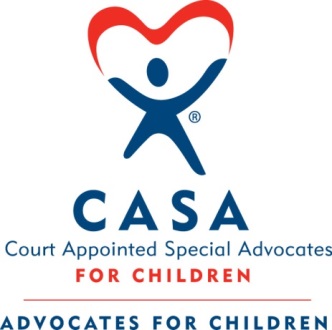 Legacy Project ReferralLegacy #: _____________ (office use only)				Date:  				                Name of Participant being referred to the Legacy Project: 	                                             		 Returning Participant	 New ParticipantDOB:		              		AGE: 			 	Gender: 			ETHNICITY:	RACE:	 Hispanic Non-Hispanic Black/ African American Caucasian Asian Native American Other______________Person making referral: 					Relation to youth: 			              First and Last NameD&N Case Number (if applicable): _______________________ 	 County: 			JD Case Number (If applicable): _________________________        County: _________________Contact Information for Supportive Professionals: (Required, only if applicable)Caseworker: 		                           	CW phone: 	                           		CW email: 	                                		Probation Officer: 	                    		PO phone: 	                                 		PO email: 	                            		Guardian ad Litem: 	                                              	GAL phone: 	                                                                	GAL email: 	                                                                  	CASA Volunteer: 		              	Other: 		                                           	Areas of Need. Please rate each item 1=highest need, 9= lowest need.Participant Currently Lives With (Required): Name: 								   Relationship:  	               	Date of Placement (if applicable): _______________________         County: ________________Phone:	   Home: 		                                               Cell: 	                           		Email (REQUIRED):		                                                                                			Address:  			                                                                                               		City: 		                            	             	    State: 		    Zip Code: 	              	Education (Required):Participant is currently attending:		               			   Grade level: 		Medical and Safety Risk (Required):Safety Concerns: _______________________________________________________________________Allergies: _____________________________________________________________________________Medical Concerns:						               				Emergency Contact (Required): 		                                          		___________________               Family History/Dynamic (Required):______________________________________________________________________________________________________________________________________________________________________________________________________________________________________________________Any Pertinent Information To Best Facilitate Appropriate Services/Support (Required) : _________________________________________________________________________________________________________________________________________________________________________________________________________________________________________________________________________________________________________________________________________________________________________________________________________________________________________If any section is left blank, please explain: __________________________________________________________________________________________________________________________________________________________________________Please submit referral form to: 		Maggie DawsonLead Legacy Project CoordinatorAdvocates for Children CASA303-407-7827Maggie_Dawson@adv4children.orgThe Legacy Project will contact new referrals within one week of receiving completed form.Life Skills/Self-SufficiencyGoal PlanningEmployment ReadinessEmotional SupportFinancial LiteracyEducational SupportResource NavigationAdvocacy Opportunities Peer Relationships